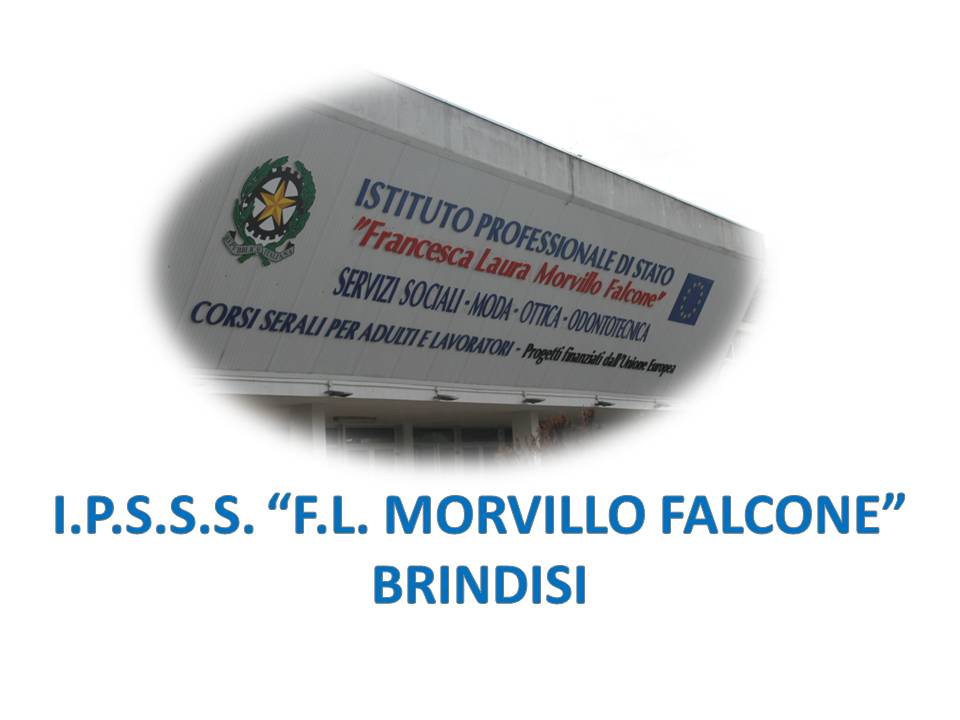 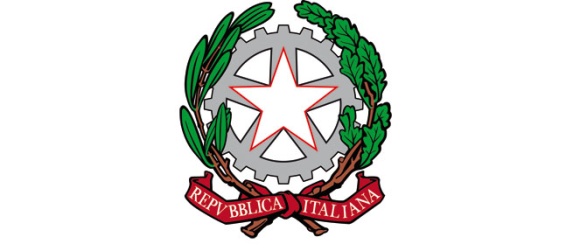 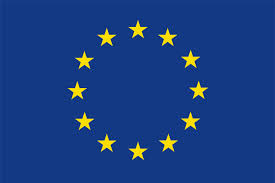 ISTITUTO PROFESSIONALE DI STATO PER I SERVIZI SOCIALI“Francesca Laura MORVILLO FALCONE”Via Galanti, 1 - Tel. 0831/513991brrf010008@istruzione.it – brrf010008@pec.istruzione.it  www.morvillofalconebrindisi.edu.it72100   B R I N D I S IMATERIA: INGLESE  (ore settimanali: 3).CLASSE: 5 A PTSANNO SCOLASTICO: 2021/2022DOCENTE: SERRATI’ NICOLALibro di testo:C. ODDONE, E. CRISTOFANI: NEW FASHIONABLE ENGLISH, SANMARCO EDITRICEArgomenti: Fashion Trends in recent TimeThe 1950s: teenagers as a Market ForceThe Fabulous 1960s1970s trends: Disco Fashion versus Punk FashionThe Conservative 1980sThe 1990s: between minimalism and body DecorationsFashion in the new millenniumWhen shopping becomes an AddictionA Contemporary Phenomenon: Ethical FashionFashion MerchandizerMarket Research, Promotion, Media: the key to successPromoting FashionAdvertisingGlobalisation and FashionFashion MagazinesWebsites and blogsThe devil wears PradaCelebrities and EndorsersFast Fashion and Low-Cost BrandsFashion JournalistFashion Shows and BrandsGiorgio ArmaniGucciFendiCoco ChanelCalvin KleinBRINDISI, lì 30.05.2022                                                                                                                                      	         Il docente	Prof. Nicola SERRATI’